                                                                                                                                                                                                                                                                                                   Приложение 2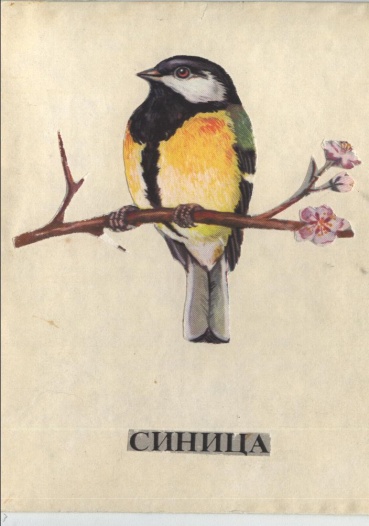 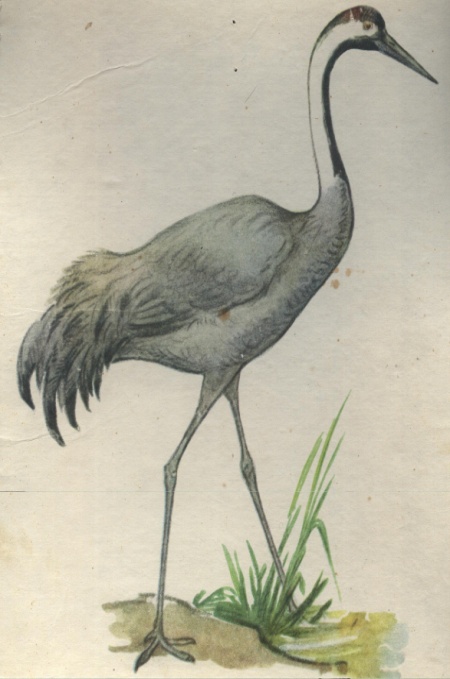 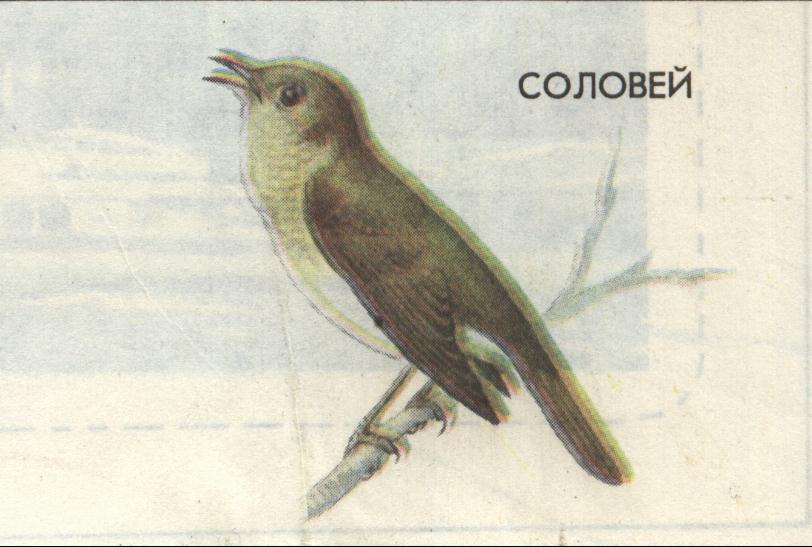 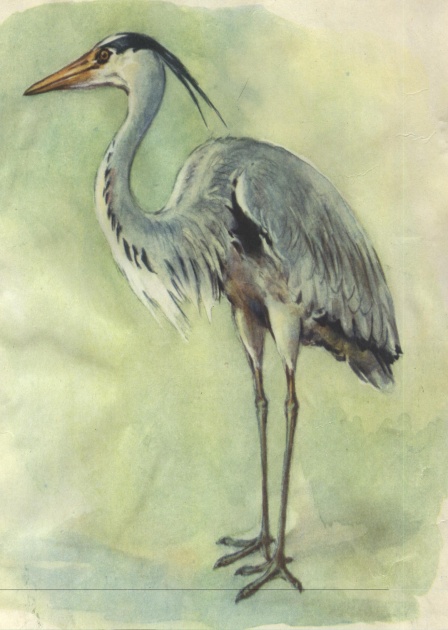 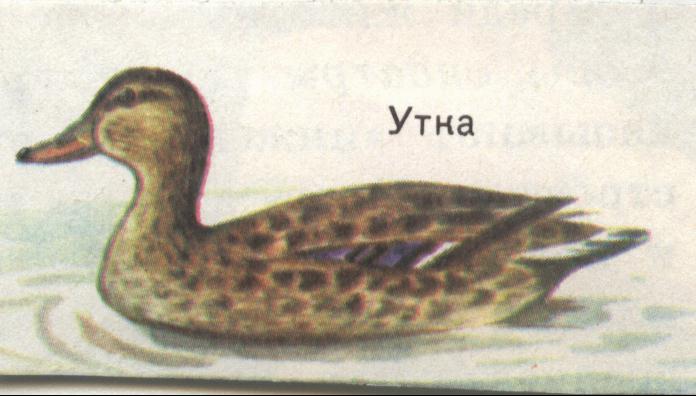 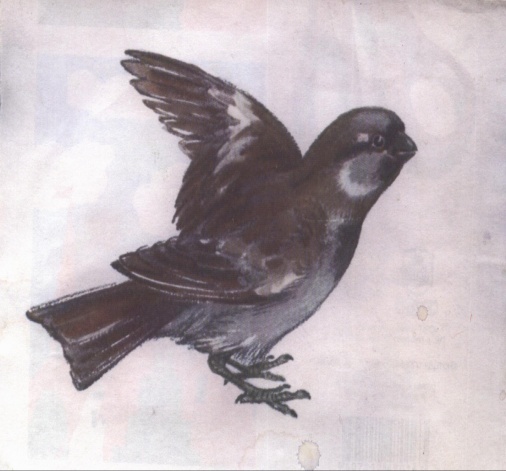 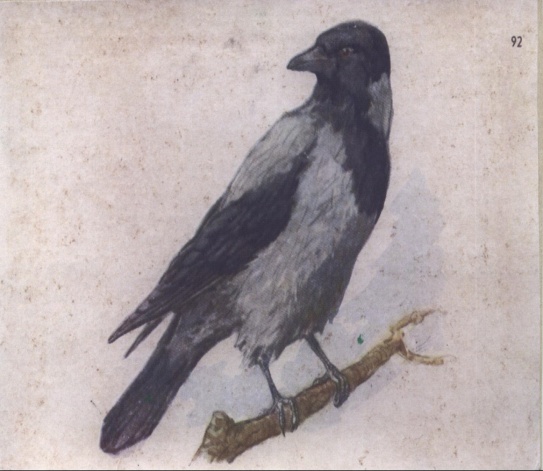 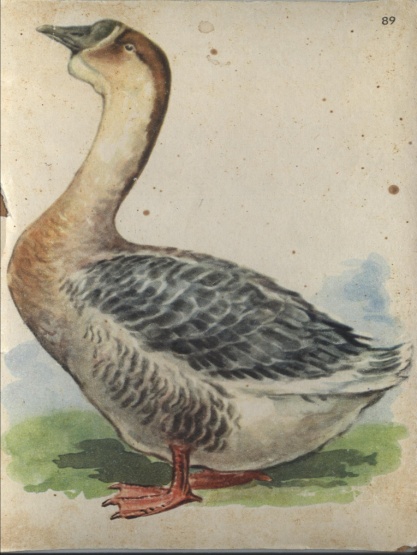 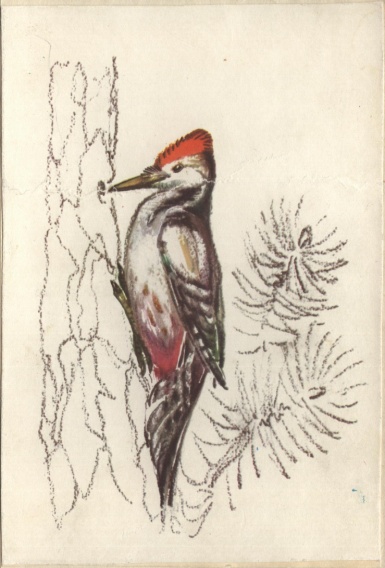 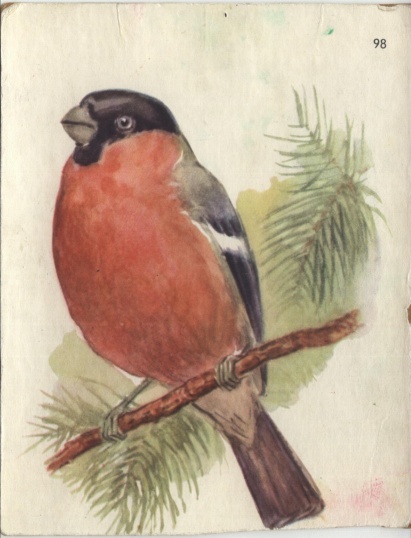 